Segunda semana (12 al 16 de octubre)Plan de ApoyoActividadesActividad 1: Generalmente, los personajes que marcaron la historia de la humanidad tienen reseñas o biografías. A continuación, escribe la reseña de tu vida que futuras generaciones podrán leer en la posteridad. Actividad 2: Lee atentamente: ¿Qué es un proyecto de vida?Ana María Iriberri A. El proyecto de vida es una herramienta que pretende apoyar el crecimiento personal, identificando las metas que deseamos conseguir y reconocer las capacidades que poseemos; este plan evita la dispersión y el desperdicio de tiempo y de nuestros recursos. “Un joven que prepara su plan de vida se prepara para triunfar, Difícilmente fracasará, y muy probablemente dejará huella profunda en el mundo” (Castañeda, L., 2001). Es un proyecto porque se expresan todos aquellas ilusiones, sueños, metas y objetivos que se desean alcanzar, considerando los diferentes aspectos de nuestra vida; involucra la toma de decisiones con madurez; para lograrlo se necesita constancia, perseverancia para cumplirlo. No es una fórmula para vivir, sino un componente que nos apoya para dar sentido a nuestra existencia, una dirección a dónde queremos llegar y que tiene un significado específico para mí. A través de establecer metas es posible identificar y obtener los recursos o medios para llevar a cabo su cumplimiento. Cuando se tiene claro lo que se quiere y cómo obtenerlo, será sencillo retomar el camino cuando se presenten impedimentos, obstáculos o dificultades, o cuando debido a las actividades y responsabilidades cotidianas nos hayamos desenfocado de nuestras metas y volvamos a trabajar por aquello que queremos lograr. Esto también posibilita que alcancemos la realización y satisfacción personal. Amato (s/f) dice que “en el caso de la adolescencia existe evidencia de que tener un proyecto de vida mejora las probabilidades de desarrollo de hábitos saludables y reduce el peligro de efectos adversos de los distintos factores de riesgo sobre la salud integral del adolescente. Un proyecto de vida tiene un efecto protector, no significa que la vida esté proyectada. Se trata de lograr la capacidad de identificar un significado o un sentido a la vida”. Características Algunas de ellas se enumeran a continuación:  Personal. La elaboración del proyecto de vida obedecerá a tu situación específica, a tus gustos, necesidades e intereses. Nadie debe realizarlo por ti, tal vez puedas solicitar consejos o sugerencia a las personas más cercanas sin que ello sea determinante porque es un proyecto tuyo. Las metas son personales y sólo tú puedes decidir a dónde quieres llegar.  Realista, objetivo y coherente. La planeación y el establecimiento de las metas deberán corresponder a tu realidad, a tus posibilidades, capacidades, aptitudes y habilidades. Esto implica que debes conocerte bien y reconocer el medio en el que te desenvuelves. Deberás considerar aquello que sí depende de ti, no de lo que otros puedan hacer por ti ni del azar o de una circunstancia externa. Por ejemplo, puedes planear cuánto ahorrarás porque ello si está en tus manos, pero no puedes tomar en cuenta que te sacarás la lotería o el “me late” porque eso no depende de ti. Deberá planearse lo que se espera lograr y especificar lo que se hará para lograrlo.  Flexible. Nuestra vida va transcurriendo en diversas y situaciones sean personales, familiares, escolares, laborales o sociales, que podrían cambiar en algún momento; una enfermedad, un accidente, un nuevo trabajo, un bebé, la edad que va avanzando, la muerte de algún ser querido, entre otras, por las que será necesario replantearnos el proyecto de vida, que habíamos definido tanto en cuestión de las metas como en los medios y recursos con que contemos para alcanzarlas. Por esas razones el proyecto debe ser flexible, porque debe tomarse un tiempo para revisarse y realizar los ajustes que sean necesarios y replantearlo en vista de que las condiciones, necesidades o la nueva situación, sin dejar de lado la voluntad de conseguir aquello que se quiere obtener. Escribe un resumen den texto anterior. Actividad 3Lee el siguiente texto. Puedes complementar la lectura con el video posterior. San Juan Bautista de La SalleFundador del Instituto de los Hermanos de las Escuelas CristianasPatrono de los Educadores Cristianos En: http://lasalleca.org/fundadorJuan Bautista de La Salle vivió en un mundo totalmente diferente del nuestro. Era el primogénito de una familia acomodada que vivió en Francia hace 300 años. Juan Bautista de La Salle nació en Reims, recibió la tonsura a la edad de 11 años y fue nombrado canónigo de la Catedral de Reims a los 16.Cuando murieron sus padres tuvo que encargarse de la administración de los bienes de la familia. Pero, terminados sus estudios de teología, fue ordenado sacerdote el 9 de abril de 1678. Dos años más tarde, obtuvo el título de doctor en teología. En ese período de su vida, intentó comprometerse con un grupo de jóvenes rudos y poco instruidos, a fin de fundar escuelas para niños pobres.En aquella época, solo algunas personas vivían con lujos, mientras la gran mayoría vivía en condiciones de extrema pobreza: los campesinos en las aldeas y los trabajadores miserables en las ciudades. Solo un número reducido podía enviar a sus hijos a la escuela. La mayoría de los niños tenían pocas posibilidades de futuro. Conmovido por la situación de estos pobres que parecían “tan alejados de la salvación” en una u otra situación, tomó la decisión de poner todos sus talentos al servicio de esos niños, “a menudo abandonados a sí mismos y sin educación”.Para ser más eficaz, abandonó su casa familiar y se fue a vivir con los maestros, renunció a su canonjía y su fortuna y a continuación, organizó la comunidad que hoy llamamos Hermanos de las Escuelas Cristianas.Su empresa se encontró con la oposición de las autoridades eclesiásticas que no deseaban la creación de una nueva forma de vida religiosa, una comunidad de laicos consagrados ocupándose de las escuelas “juntos y por asociación”. Los estamentos educativos de aquel tiempo quedaron perturbados por sus métodos innovadores y su absoluto deseo de gratuidad para todos, totalmente indiferente al hecho de saber si los padres podían pagar o no.A pesar de todo, De La Salle y sus Hermanos lograron con éxito crear una red de escuelas de calidad, caracterizada por el uso de la lengua vernácula, los grupos de alumnos reunidos por niveles y resultados, la formación religiosa basada en temas originales, preparada por maestros con una vocación religiosa y misionera a la vez y por la implicación de los padres en la educación. Además, De La Salle fue innovador al proponer programas para la formación de maestros seglares, cursos dominicales para jóvenes trabajadores y una de las primeras instituciones para la reinserción de “delincuentes”.Extenuado por una vida cargada de austeridades y trabajos, falleció  en San Yon, cerca de Rouen, en 1719, solo unas semanas antes de cumplir 68 años.Juan Bautista de La Salle fue el primero que organizó centros de formación de maestros, escuelas de aprendizaje para delincuentes, escuelas técnicas, escuelas secundarias de idiomas modernos, artes y ciencias. Su obra se extendió rapidísimamente en Francia, y después de su muerte, por todo el mundo. En 1900, Juan Bautista de La Salle fue declarado Santo. En 1950, a causa de su vida y sus escritos inspirados, recibió el título de Santo Patrono de los que trabajan en el ámbito de la educación. Juan Bautista mostró cómo se debe enseñar y tratar a los jóvenes, cómo enfrentarse a las deficiencias y debilidades con compasión, cómo ayudar, curar y fortalecer. Hoy, las escuelas lasalianas existen en 80 países del mundo.Nacido en Reims, Francia, el 30 de abril de 1651Ordenado sacerdote el 9 de abril de 1678Fallecido el 7 de abril de 1719Beatificado el 19 de febrero de 1888Canonizado el 24 de mayo de 1900Proclamado Patrono de los Educadores Cristianos el 15 de mayo de 1950Video: https://www.youtube.com/watch?v=y2UzjHDeB9M&feature=emb_logo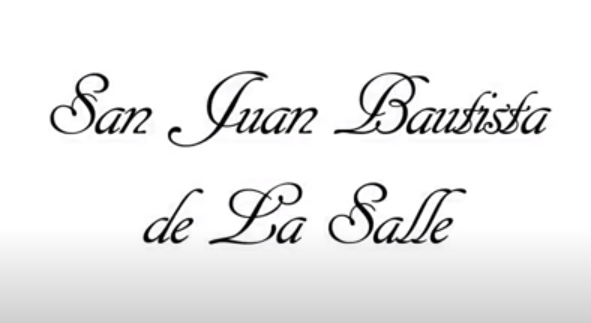 Contesta la siguiente información: Actividad 4Lee atentamente: QUÉ PASA CON LOS JÓVENES DE HOYLos datos que aportan los medios sobre las conductas extremas de algunos adolescentes (ellos y ellas) de hoy en el hogar y sobre todo en las aulas y fuera de ellas destrucción del inmueble, culto satánico, agresiones y aun homicidios de condiscípulos y maestros, suicidios, droga, sexo, aborto, licor ciertamente se trata de síntomas alarmantes de un mal grave que afecta a la juventud.Por: ALFONSO LLANO ESCOBAR, S.J.                         18 de octubre 1998 , 12:00 a. m.En: https://www.eltiempo.com/archivo/documento/MAM-834216Aquí, más que en los problemas que sufre el país, conviene la objetividad del análisis. No se puede exagerar ni por carta de más ni por carta de menos; no conviene angustiarse frente al problema ni adoptar la conducta del avestruz, conductas que en vez de aportar solución al problema, lo agravan.Siendo objetivos, un análisis de la situación general que vive la juventud fuertes dosis de ciencia, técnica y comodidad, unidas a experiencias de vértigo en sexo, droga y licor, vividas con libertad en grupos de amigos y amigas fuera del hogar arrojan los siguientes resultados: 1. Se trata de una crisis de transición producida precisamente por estas dosis fuertes y estas experiencias de vértigo en seres que apenas se abren a la vida y que por lo mismo no están capacitados para asimilarlas. Esta crisis de transición requiere una intervención rápida y eficaz.2. Las instituciones educadoras tradicionales familia y escuela que garantizaban en Colombia la transmisión de valores morales y religiosos a los educandos no lo están haciendo hoy día, en buena parte, porque no se encuentran preparados para manejar esta crisis, que los trae desconcertados, desorientados y preocupados.3. Sería contraproducente emitir juicios precipitados y aun equivocados, generalizando más allá de lo justo los datos negativos y haciendo juicios de valor negativos sobre el presente y el futuro de la juventud actual.4. Tanto los padres de familia como los educadores en general deben reconocer los valores nuevos frente a los cuales se encuentran sensibilizados los jóvenes de hoy y aprovecharlos para inculcárselos, en especial, la conciencia de autonomía y responsabilidad.Los estudios de la juventud de hoy suelen aducir las siguientes características y valores de su perfil humano: Primera: la valoración de lo personal más que de las instituciones. Se sienten más identificados con valores humanísticos como la paz, la amistad y la ecología que con valores políticos y patrióticos.Los educadores deben entrar, como se dice, con la de ellos, para salir con la suya, dando a entender con ello que si está bien fomentarles sus valores propios, no estaría mal el que les hablaran favorablemente de las instituciones, como el matrimonio, la Iglesia y el Estado, para que aprendan a apreciarlas y respetarlas.Segunda: los jóvenes de hoy son tolerantes del pluralismo cultural, moral y religioso. Esta apertura causa resultados positivos mientras ni educandos ni educadores confundan pluralismo con relativismo, y tolerancia con indiferencia. Sus hijos y discípulos quieren y necesitan modelos fuertes de identificación en ciencia y personalidad en el respeto de la diversidad de formas de vivir y pensar de hoy, pero también en el compromiso de ellos con valores que no se pueden jugar al dado ni vender por precio alguno.Tercera: gustan los jóvenes de hoy de la amistad más que sus mayores. Recurren con frecuencia a sus amigos y amigas en busca de una solución más sentimental que intelectual o especializada de sus problemas. Los padres y educadores deben respetarles y fomentar sus sanas amistades, tratando además de llevar su relación con sus hijos a este plano de la amistad y del diálogo, que ellos tanto aprecian y necesitan.Cuarta: los jóvenes de hoy son muy sensibles a lo lúdico y festivo. De aquí que gusten más del juego y del ocio que sus padres; por las tardes hasta bien entrada la noche y, sobre todo, en los fines de semana consideran el ocio como una necesidad y un derecho, núcleo fundamental de una nueva cultura de la diversión y del ocio. Quinta: les falta sentido hondo del trabajo, del dolor, de la vida y de la muerte, y quizás a esto se deba su vacío interior tedio, inseguridad, desconcierto y ansiedad y, que como reacción de fondo, experimenten un deseo profundo de sentido, de valores espirituales y morales. De aquí la importancia de que los educadores se interesen por despertar en ellos la aspiración al servicio y a la solidaridad con los grupos más afectados por la crisis actual secuestrados, desplazados, desempleados.Más que por ideales abstractos, los jóvenes se muestran sensibles ante personalidades generosas, pasadas o presentes, como la princesa Diana, la madre Teresa, Mandela, Juan Pablo II y, en Colombia, Elkin Patarroyo, Doña Nidia, el padre Gallo, Gloria Cuartas y otros.Resumiendo: ni alarmismo ni indiferencia ni menos complicidad deben adoptar los educadores y padres de familia frente a la crisis que sufren los jóvenes de hoy. Estos necesitan ver en sus padres y educadores, modelos de identificación, figuras firmes, hombres y mujeres auténticos, cercanos, prontos al diálogo, al juego, al consejo y a la amistad.Hoy más que nunca los jóvenes necesitan sentido existencial, vale decir, la presencia en sus vidas de ese amigo invisible, Jesucristo, que no castiga, que los ama, al cual se deben entregar incondicionalmente.Escribe un texto en el que contestes al P. Alfonso Llano respecto a lo que pasa con los jóvenes de hoy.  5. Observa la siguiente película y escribe una reflexión personal relacionándola con tu proyecto personal de vida.Vencedorhttps://www.youtube.com/watch?v=bxgWXmC6tsA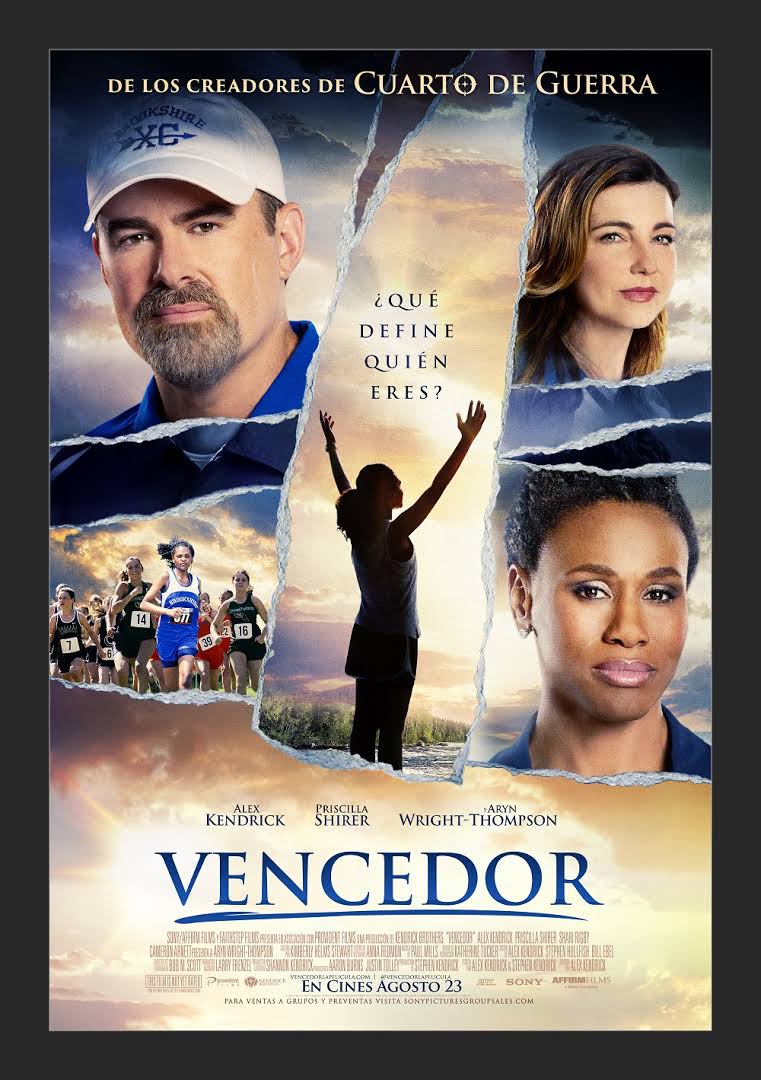 SEDE: CENTRALSEDE: CENTRALSEDE: CENTRALJORNADA: MAÑANAJORNADA: MAÑANAPERIODO: IVPERIODO: IVPERIODO: IVÁREA/O ASIGNATURA: Educación Religiosa EscolarÁREA/O ASIGNATURA: Educación Religiosa EscolarÁREA/O ASIGNATURA: Educación Religiosa EscolarÁREA/O ASIGNATURA: Educación Religiosa EscolarÁREA/O ASIGNATURA: Educación Religiosa EscolarCURSO: __11o.___CURSO: __11o.___CURSO: __11o.___GUÍA DE CLASE       GUÍA EVALUATIVA         GUÍA EVALUATIVA  ACTIVIDADES ACTIVIDADES DE APOYOAspecto a valorarSan Juan Bautista de la SalleYo¿Qué es el Proyecto Personal de Vida?¿Qué sentido tiene la vida?Dificultades, problemas, obstáculosContexto personal y/o familiarDestrezas, fortalezas, habilidades¿Es flexible? ¿En qué medida? 